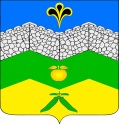 администрация адагумского сельского поселения крымского района                              ПОСТАНОВЛЕНИЕот 18.02.2020 г.	             № 68                                                               хутор  АдагумОб утверждении Положения о порядке присвоения и сохранения классных чинов муниципальных служащих администрации Адагумского сельского поселения Крымского района»В  соответствии с Федеральным законом от 2 марта 2007 года № 25-ФЗ «О муниципальной службе в Российской Федерации»,  законом Краснодарского края     от 3 июня 2009 года N 1740-КЗ «О порядке присвоения и сохранения классных чинов муниципальных служащих в Краснодарском крае», Законом Краснодарского края от 8 июня 2007 года №1244-КЗ «О муниципальной службе в Краснодарском крае», руководствуясь требованием протеста  Крымской  межрайонной прокуратуры от 23 декабря 2019 года №7-02-2019/4188, уставом Адагумского сельского поселения Крымского района, п о с т а н о в л я ю:1.	Утвердить Положение о порядке присвоения и сохранения классных чинов муниципальных служащих администрации Адагумского сельского поселения Крымского района (приложение).2.	Постановление администрации Адагумского сельского поселения Крымского района от 8 декабря 2009 года № 194 «Об утверждении Положения о порядке присвоения и сохранения классных чинов муниципальных служащих администрации  Адагумского сельского поселения Крымского района» признать утратившим силу.3. Ведущему специалисту администрации Адагумскогого  сельского поселения Крымского района Е.Г. Медведевой обнародовать настоящее постановление путем размещения на информационных стендах, расположенных на территории   Адагумскогого  сельского поселения Крымского района и разместить на официальном сайте администрации Адагумскогого сельского поселения Крымского района  в сети Интернет.4. Контроль за выполнением настоящего постановления оставляю за собой.5. Постановление вступает в силу со дня официального обнародования.Глава Адагумского сельского поселения     Крымского района                                                                        А.В. ГрицютаПоложениео порядке присвоения и сохранения классных чинов муниципальных служащих администрации Адагумского сельского поселенияКрымского района1. Настоящим Положением о порядке присвоения и сохранения классных чинов муниципальных служащих администрации Адагумского сельского поселения Крымского района (далее - Положение)  в соответствии с Законом Краснодарского края от 3 июня 2009 года №1740-КЗ «О порядке присвоения и сохранения классных чинов муниципальных служащих в Краснодарском крае» определяется порядок присвоения и сохранения классных чинов муниципальных служащих администрации Адагумского сельского поселения Крымского района.2. Классные чины муниципальных служащих (далее - классный чин) присваиваются муниципальным служащим персонально, с соблюдением последовательности, в соответствии с замещаемой должностью муниципальной службы в пределах группы должностей муниципальной службы, а также с учетом профессионального уровня, продолжительности муниципальной службы в предыдущем классном чине и в замещаемой должности муниципальной службы.3. Старшинство классных чинов муниципальных служащих определяется в порядке возрастания в следующей последовательности: 4. Для прохождения муниципальной службы в классных чинах устанавливаются следующие сроки:                                                                       1) в классных чинах секретаря муниципальной службы 3 и 2 класса, референта муниципальной службы 3 и 2 класса - не менее одного года; 2) в классных чинах советника муниципальной службы 3 и 2 класса, муниципального советника 3 и 2 класса - не менее двух лет;3) в классных чинах действительного муниципального советника 3 и 2 класса - не менее одного года.4.1. Для прохождения муниципальной службы в классных чинах секретаря муниципальной службы 1 класса, референта муниципальной службы 1 класса, советника муниципальной службы 1 класса и муниципального советника 1 класса сроки  не устанавливаются. 5. Муниципальным служащим классные чины присваиваются представителем нанимателя соответствующего органа местного самоуправления. Решение о присвоении муниципальному служащему классного чина оформляется муниципальным правовым актом.6. Срок муниципальной службы в присвоенном классном чине                  исчисляется со дня присвоения классного чина муниципальному служащему.7. Первый классный чин присваивается муниципальному служащему после успешного завершения испытания, а если испытание не устанавливалось, то не ранее чем через три месяца после назначения муниципального служащего на должность муниципальной службы.7.1. По окончании установленного срока испытания, а если испытание не устанавливалось, то не ранее чем через три месяца после назначения муниципального служащего на должность муниципальной службы, при отсутствии у муниципального служащего соответствующего замещаемой должности муниципальной службы классного чина ему присваивается классный чин в соответствии с настоящем Положением о порядке присвоения классных чинов.8. Муниципальным служащим, замещающим должности муниципальной службы на определенный срок полномочий, за исключением муниципальных служащих, замещающих должности глав местных администраций по контракту, классные чины присваиваются по результатам квалификационного экзамена.9. Первыми классными чинами муниципальных служащих (в зависимости от группы должностей муниципальной службы, к которой относится должность муниципальной службы, замещаемая муниципальным служащим) являются:1) для младшей группы должностей муниципальной службы - секретарь муниципальной службы 3 класса;2) для старшей группы должностей муниципальной службы - референт муниципальной службы 3 класса;3) для ведущей группы должностей муниципальной службы - советник муниципальной службы 3 класса;4) для главной группы должностей муниципальной службы - муниципальный советник 3 класса;10. Очередной классный чин присваивается муниципальному служащему по истечении срока, установленного для прохождения муниципальной службы в предыдущем классном чине, и при условии, что он замещает должность муниципальной службы, для которой предусмотрен классный чин муниципальной службы, равный или более высокий, чем классный чин, присваиваемый муниципальному служащему.11. При назначении муниципального служащего на более высокую должность муниципальной службы в пределах группы должностей муниципальной службы ему может быть присвоен очередной классный чин по истечении срока, установленного для прохождения муниципальной службы в предыдущем классном чине, и при условии, что для этой должности муниципальной службы предусмотрен классный чин, равный или более высокий, чем классный чин, присваиваемый муниципальному служащему.12. При назначении муниципального служащего на должность, которая относится к более высокой группе должностей муниципальной службы, чем замещаемая им ранее, указанному муниципальному служащему может быть присвоен классный чин, являющийся первым для этой группы должностей муниципальной службы, если этот классный чин выше классного чина муниципальной службы, который имеет муниципальный служащий. В указанном случае классный чин присваивается без соблюдения последовательности и без учета продолжительности муниципальной службы в предыдущем классном чине.13. Очередной классный чин не присваивается муниципальным служащим, имеющим дисциплинарные взыскания, а также муниципальным служащим, в отношении которых проводится служебная проверка или возбуждено уголовное дело.14. В качестве меры поощрения за особые отличия в муниципальной службе классный чин муниципальному служащему может быть присвоен:1) до истечения срока, установленного для прохождения муниципальной службы в соответствующем классном чине, но не ранее чем через шесть месяцев пребывания в замещаемой должности муниципальной службы, - не выше классного чина, соответствующего этой группе должностей муниципальной службы;2) по истечении указанного срока - на одну ступень выше классного чина, соответствующего замещаемой должности муниципальной службы в пределах группы должностей муниципальной службы, к которой относится замещаемая должность.15. При поступлении на муниципальную службу гражданина Российской Федерации, имеющего классный чин федеральной государственной гражданской службы, государственной гражданской службы субъекта Российской Федерации, воинское или специальное звание, классный чин юстиции, классный чин прокурорского работника, первый классный чин муниципальной службы присваивается ему в соответствии с замещаемой должностью муниципальной службы в пределах группы должностей муниципальной службы.15.1. Если указанный классный чин муниципальной службы ниже имеющегося у гражданского служащего классного чина федеральной государственной гражданской службы, государственной гражданской службы субъекта Российской Федерации, воинского или специального звания, классного чина юстиции, классного чина прокурорского работника, муниципальному служащему может быть присвоен классный чин на одну ступень выше классного чина, соответствующего замещаемой им должности муниципальной службы, но в пределах группы должностей муниципальной службы, к которой относится замещаемая им должность, после установления соотношения классных чинов муниципальной службы с классными чинами государственной службы.15.2. При присвоении классного чина учитывается продолжительность пребывания в классном чине федеральной государственной гражданской службы, государственной гражданской службы субъекта Российской Федерации, воинском или специальном звании, классном чине юстиции, классном чине прокурорского работника.16. Решение о присвоении муниципальному служащему классного чина оформляется муниципальным правовым актом соответствующего органа местного самоуправления.17. Запись о присвоении классного чина вносится в личное дело и трудовую книжку муниципального служащего.18. Присвоенный классный чин сохраняется за муниципальным служащим при освобождении от замещаемой должности муниципальной службы и увольнении с муниципальной службы (в том числе в связи с выходом на государственную пенсию), а также при поступлении на муниципальную службу вновь.19. В соответствии с частью 8 статьи 7.1 Закона Краснодарского края «О муниципальной службе в Краснодарском крае» ранее присвоенные муниципальным служащим квалификационные разряды считаются соответствующими классными чинами муниципальных служащих согласно таблице соответствия (приложение №1)20. Соотношение классных чинов муниципальной службы, классных чинов государственной гражданской службы Краснодарского края, классных чинов федеральной государственной гражданской службы, классных чинов государственной гражданской службы субъекта Российской Федерации (за исключением Краснодарского края), воинских и специальных званий, классных чинов юстиции, классных чинов прокурорских работников установлено согласно таблице соотношения (приложение №2).Ведущий специалист администрации Адагумскогосельского поселения                                                               Е.Г. Медведева      ПРИЛОЖЕНИЕ №1 к положению  о порядке присвоения и сохранения классных чинов муниципальных служащих администрации Адагумского сельского поселения Крымского районаТаблица соответствия квалификационных разрядов муниципальных служащих классным чинам муниципальных служащих, предусмотренным Законом Краснодарского края «О муниципальной службе в Краснодарском крае»Ведущий специалист администрации Адагумскогосельского поселения                                                                Е.Г. Медведева    ПРИЛОЖЕНИЕ № 2 к положению  о порядке присвоения и сохранения классных чинов муниципальных служащих администрации Адагумского сельского поселения Крымского районаТаблица
соотношения классных чинов муниципальной службы, классных чинов государственной гражданской службы Краснодарского края, классных чинов федеральной государственной гражданской службы, классных чинов государственной гражданской службы субъекта Российской Федерации (за исключением Краснодарского края), воинских и специальных званий, классных чинов юстиции, классных чинов прокурорских работниковПримечание. К воинскому званию пребывающего в запасе гражданина, имеющего               военно-учетную специальность юридического или медицинского профиля, добавляются соответственно слова "юстиции" или "медицинской службы                                           Приложениек постановлению администрацииАдагумскогого  сельского поселения Крымского районаот 18.02.2020 № 68Классные  чиныГруппы должностей муниципальной службы секретарь муниципальной службы 3 класса секретарь муниципальной службы 2 класса младшая группа секретарь муниципальной службы 1 класса референт муниципальной службы 3 класса референт муниципальной службы 2 класса старшая группа референт муниципальной службы 1 класса советник муниципальной службы 3 класса советник муниципальной службы 2 класса ведущая группа советник муниципальной службы 1 класса муниципальный советник 3 класса муниципальный советник 2 класса главная группа муниципальный советник 1 класса Квалификационные разряды муниципальных служащихКлассные чины муниципальных служащихМуниципальный советник 1 класса Муниципальный советник 2 классаМуниципальный советник 3 классамуниципальный советник 1 класса муниципальный советник 2 классамуниципальный советник 3 классаСоветник   1 классаСоветник   2 классаСоветник   3 классасоветник муниципальной службы 1 классасоветник муниципальной службы 2 классасоветник муниципальной службы 3 классаСоветник муниципальной службы 1 классаСоветник муниципальной службы 2 классаСоветник муниципальной службы 3 классареферент  муниципальной службы 1 классареферент  муниципальной службы 2 классареферент  муниципальной службы 3 классаРеферент  муниципальной службы 1 классаРеферент  муниципальной службы 2 классаРеферент  муниципальной службы 3 классасекретарь муниципальной службы 1 классасекретарь муниципальной службы 2 классасекретарь муниципальной службы 3 классаN
п/пКлассный чин муниципальной службыКлассный чин государственной гражданской службы Краснодарского краяКлассный чин федеральной государственной гражданской службыКлассный чин государственной гражданской службы субъекта Российской Федерации (за исключением Краснодарского края)Воинское званиеСпециальное званиеКлассный чин юстицииКлассный чин прокурорского работника1234567891Действительный муниципальный советник 1 классадействительный государственный советник Краснодарского края 1 классадействительный государственный советник Российской Федерации 1 классадействительный государственный советник субъекта Российской Федерации 1 классагенерал армии, адмирал флота, генерал-полковник, адмиралгенерал полиции Российской Федерации, генерал юстиции Российской Федерации, действительный государственный советник таможенной службы Российской Федерации, генерал полиции, генерал-полковник: полиции (милиции), внутренней службы, юстиции, таможенной службыдействительный государственный советник юстиции Российской Федерации, действительный государственный советник юстиции Российской Федерации 1 классадействительный государственный советник юстиции, государственный советник юстиции 1 класса2Действительный муниципальный советник 2 классадействительный государственный советник Краснодарского края 2 классадействительный государственный советник Российской Федерации 2 классадействительный государственный советник субъекта Российской Федерации 2 классагенерал-лейтенант, вице-адмиралгенерал-лейтенант: полиции (милиции), внутренней службы, юстиции, таможенной службыдействительный государственный советник юстиции Российской Федерации 2 классагосударственный советник юстиции 2 класса3Действительный муниципальный советник 3 классадействительный государственный советник Краснодарского края 3 классадействительный государственный советник Российской Федерации 3 классадействительный государственный советник субъекта Российской Федерации 3 классагенерал-майор, контр-адмиралгенерал-майор: полиции (милиции), внутренней службы, юстиции, таможенной службыдействительный государственный советник юстиции Российской Федерации 3 классагосударственный советник юстиции 3 класса4Муниципальный советник 1 классагосударственный советник Краснодарского края 1 классагосударственный советник Российской Федерации 1 классагосударственный советник субъекта Российской Федерации 1 классаполковник, капитан 1 рангаполковник: полиции (милиции), внутренней службы, юстиции, таможенной службыгосударственный советник юстиции Российской Федерации 1 классастаршийсоветникюстиции5Муниципальный советник 2 классагосударственный советник Краснодарского края 2 классагосударственный советник Российской Федерации 2 классагосударственный советник субъекта Российской Федерации 2 классаподполковник, капитан 2 рангаподполковник: полиции (милиции), внутренней службы, юстиции, таможенной службыгосударственный советник юстиции Российской Федерации 2 классасоветник юстиции6Муниципальный советник 3 классагосударственный советник Краснодарского края 3 классагосударственный советник Российской Федерации 3 классагосударственный советник субъекта Российской Федерации 3 классамайор, капитан 3 рангамайор: полиции (милиции), внутренней службы, юстиции, таможенной службыгосударственный советник юстиции Российской Федерации 3 классамладший советник7Советник муниципальной службы 1 классасоветник государственной гражданской службы Краснодарского края 1 классасоветник государственной гражданской службы Российской Федерации 1 классасоветник государственной гражданской службы субъекта Российской Федерации 1 классакапитан, капитан-лейтенанткапитан: полиции (милиции), внутренней службы, юстиции, таможенной службысоветник юстиции 1 классаюрист 1 класса8Советник муниципальной службы 2 классасоветник государственной гражданской службы Краснодарского края 2 классасоветник государственной гражданской службы Российской Федерации 2 классасоветник государственной гражданской службы субъекта Российской Федерации 2 классастарший лейтенантстарший лейтенант: полиции (милиции), внутренней службы, юстиции, таможенной службысоветник юстиции 2 классаюрист 2 класса9Советник муниципальной службы 3 классасоветник государственной гражданской службы Краснодарского края 3 классасоветник государственной гражданской службы Российской Федерации 3 классасоветник государственной гражданской службы субъекта Российской Федерации 3 классалейтенантлейтенант: полиции (милиции), внутренней службы, юстиции, таможенной службысоветник юстиции 3 классаюрист 3 класса10Референт муниципальной службы 1 классареферент государственной гражданской службы Краснодарского края 1 классареферент государственной гражданской службы Российской Федерации 1 классареферент государственной гражданской службы субъекта Российской Федерации 1 классамладший лейтенантмладший лейтенант: полиции (милиции), внутренней службы, юстиции, таможенной службыюрист 1 классамладший юрист11Референт муниципальной службы 2 классареферент государственной гражданской службы Краснодарского края 2 классареферент государственной гражданской службы Российской Федерации 2 классареферент государственной гражданской службы субъекта Российской Федерации 2 классастарший прапорщик, старший мичманстарший прапорщик полиции (милиции), старший прапорщик внутренней службы, старший прапорщик юстиции, старший прапорщик таможенной службыюрист 2 класса12Референт муниципальной службы 3 классареферент государственной гражданской службы Краснодарского края 3 классареферент государственной гражданской службы Российской Федерации 3 классареферент государственной гражданской службы субъекта Российской Федерации 3 классапрапорщик, мичманпрапорщик полиции (милиции), прапорщик внутренней службы, прапорщик юстиции, прапорщик таможенной службыюрист 3 класса13Секретарь муниципальной службы 1 классасекретарь государственной гражданской службы Краснодарского края 1 классасекретарь государственной гражданской службы Российской Федерации 1 классасекретарь государственной гражданской службы субъекта Российской Федерации 1 классастаршина, главный корабельный старшина, старший сержант, главный старшинастаршина, старший сержант полиции (милиции), старшина, старший сержант внутренней службы, старшина, старший сержант юстиции14Секретарь муниципальной службы 2 классасекретарь государственной гражданской службы Краснодарского края 2 классасекретарь государственной гражданской службы Российской Федерации 2 классасекретарь государственной гражданской службы субъекта Российской Федерации 2 классасержант, старшина 1 статьи, младший сержант, старшина 2 статьисержант, младший сержант полиции (милиции), сержант, младший сержант внутренней службы, сержант, младший сержант юстиции15Секретарь муниципальной службы 3 классасекретарь государственной гражданской службы Краснодарского края 3 классасекретарь государственной гражданской службы Российской Федерации 3 классасекретарь государственной гражданской службы субъекта Российской Федерации 3 классаефрейтор, старший матрос, рядовой, матросрядовой полиции (милиции), рядовой внутренней службы, рядовой юстиции